Lūdzu apsveriet ietekmi uz vidi pirms šī dokumenta drukāšanas !Vairāku projektu aprakstam lūgums kopēt pēdējo tabulu un aizpildīt vairākkārtīgi. Nepieciešams norādīt tos projektus, kas izpilda kompleksitātes kritēriju un nodrošina minimālās prasības nepieciešamai pieredzei.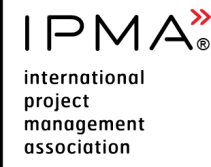 Kopsavilkuma pārskatsIPMA C, B, A līmeņa kandidātam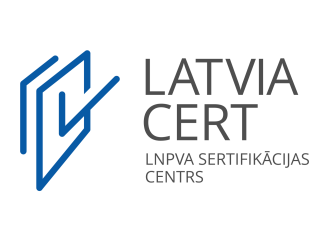 Organizācijas aprakstsOrganizācijas aprakstsOrganizācijas aprakstsOrganizācijas aprakstsOrganizācijas nosaukums:Ievadiet šeit organizācijas nosaukumuIevadiet šeit organizācijas nosaukumuIevadiet šeit organizācijas nosaukumuDarbinieku skaits < 250  250 – 5000  > 5000Industrija / nozareKandidāta loma organizācijāKandidāta loma organizācijāKandidāta loma organizācijāKandidāta loma organizācijāOrganizācijas struktūra (shematiski) ar iezīmētu kandidāta pozīcijuAtbildības jomaNorādiet savas darbības lauku un sfēru organizācijāNorādiet savas darbības lauku un sfēru organizācijāNorādiet savas darbības lauku un sfēru organizācijāIzmantoto projektu vadīšanas procedūru pārskatsAprakstiet organizācijas metodoloģisko bāzi, kas regulē projekta vadīšanu organizācijāAprakstiet organizācijas metodoloģisko bāzi, kas regulē projekta vadīšanu organizācijāAprakstiet organizācijas metodoloģisko bāzi, kas regulē projekta vadīšanu organizācijāAttiecības ar iekšējām un ārējām ieinteresētām pusēmAprakstiet savas darba attiecības ar iekšējām un ārējām personām projektā/ projektosAprakstiet savas darba attiecības ar iekšējām un ārējām personām projektā/ projektosAprakstiet savas darba attiecības ar iekšējām un ārējām personām projektā/ projektosProjekta #1 kopsavilkums
(max 1 lapa)Projekta #1 kopsavilkums
(max 1 lapa)Projekta mērķis un galvenie nodevumi (rezultāti)Norādiet projekta mērķa definīciju un aprakstiet galvenos projekta nodevumusLaika grafiks un posmiProjekta laika periods: xx.xx.xxxx - xx.xx.xxxx1.posms:  xx.xx.xxxx - xx.xx.xxxx 2.posms: xx.xx.xxxx - xx.xx.xxxx 3.posms: xx.xx.xxxx - xx.xx.xxxx 4.posms: xx.xx.xxxx - xx.xx.xxxx 5.posms: xx.xx.xxxx - xx.xx.xxxxPieejamie resursiAprakstiet pieejamos resursus:cilvēkikompetences / ekspertīzetelpas / videierīces / iekārtasmateriāliinfrastruktūrarīki un citas vērtībasProjekta aprakstsAprakstiet kā jūs vadījāt projektu un kā jūs izpildījāt kompleksitātes kritēriju (vidēja līmeņa sarežģītības projekts). Jūs varat norādīt saites uz kompleksitātes vērtējumu. 